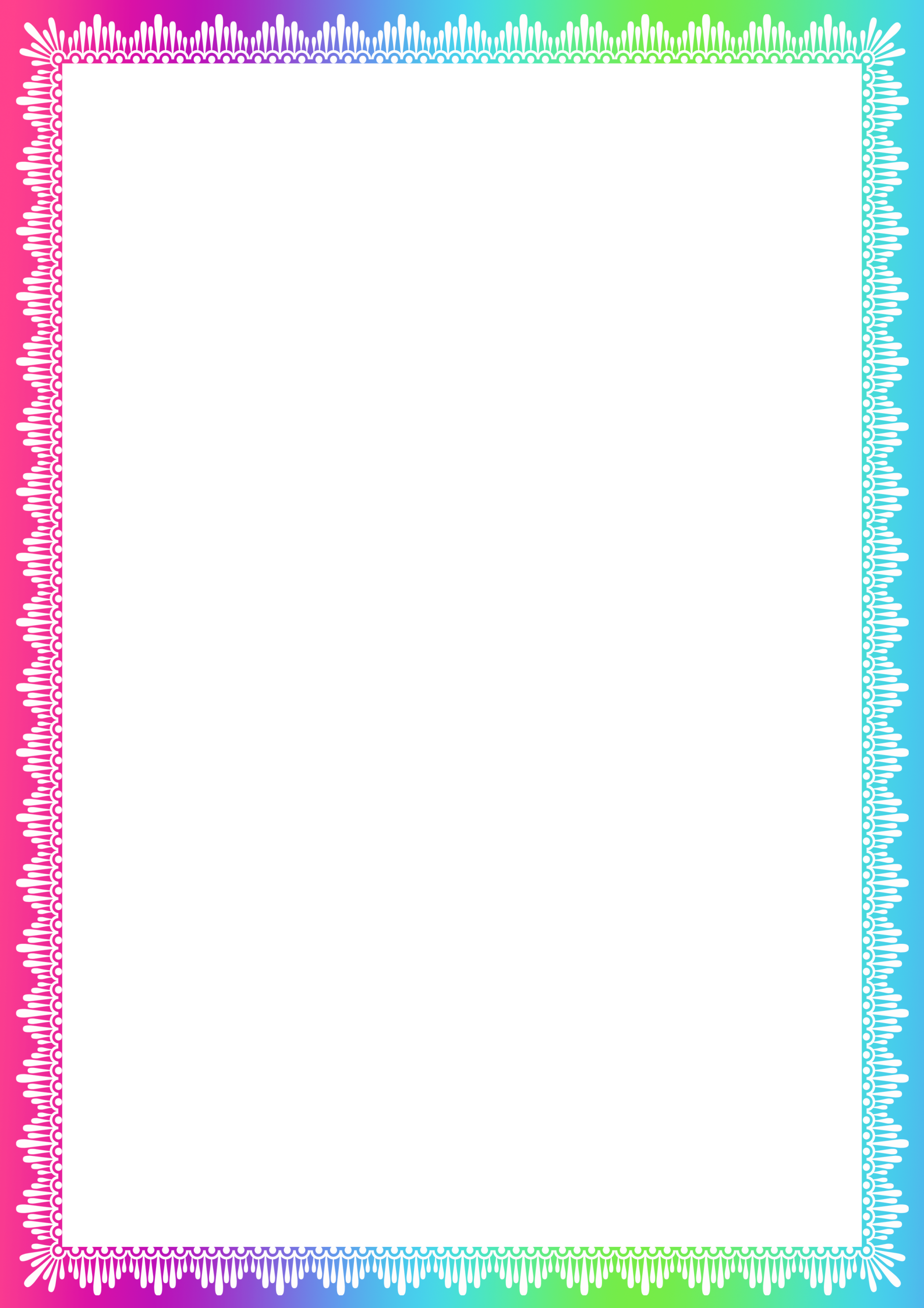 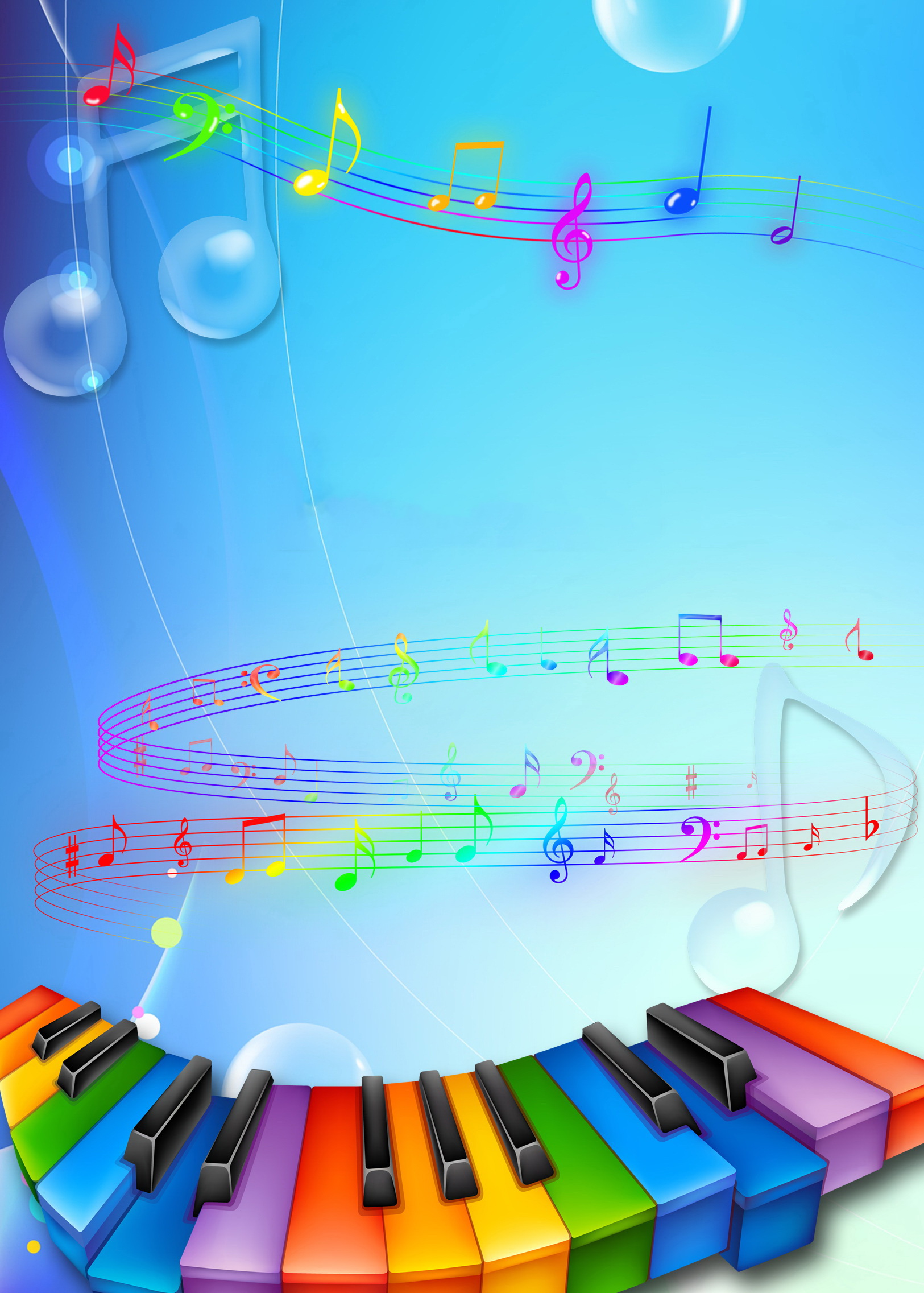                                                                                      Муниципальное бюджетное дошкольное                                                                                                     образовательное  учреждение                                                                                          Детский сад комбинированного вида № 32                                                                                                                  п. Балакирево                       Музыкально – игровое развлечение с использованием                                                                                                                                                                                                                                                                                                                                                                                здоровьесберегающих технологий                                      для детей среднего дошкольного возраста.              Подготовила:  музыкальный руководитель                    высшей квалификационной категории                             Глазунова Ирина Петровна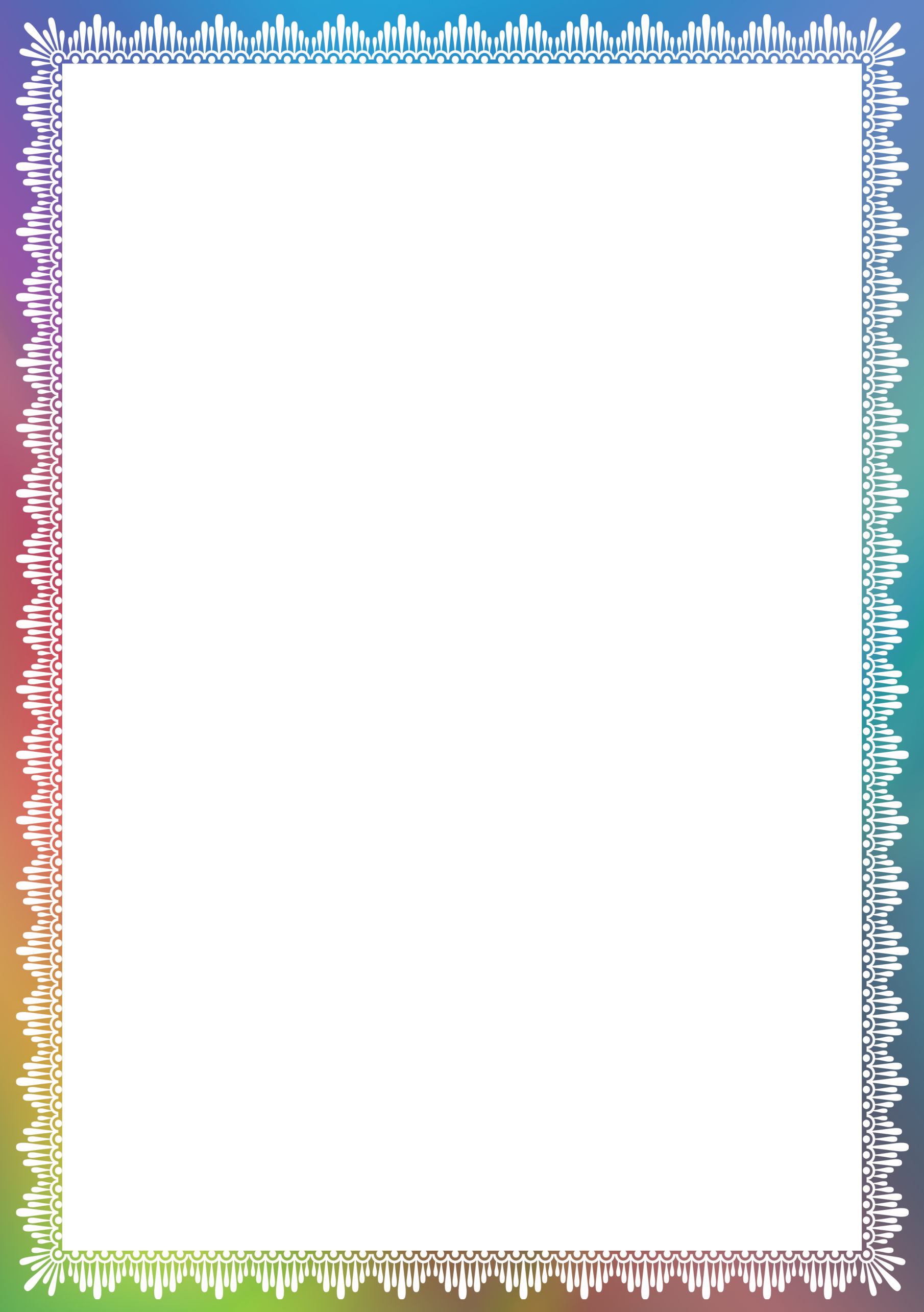 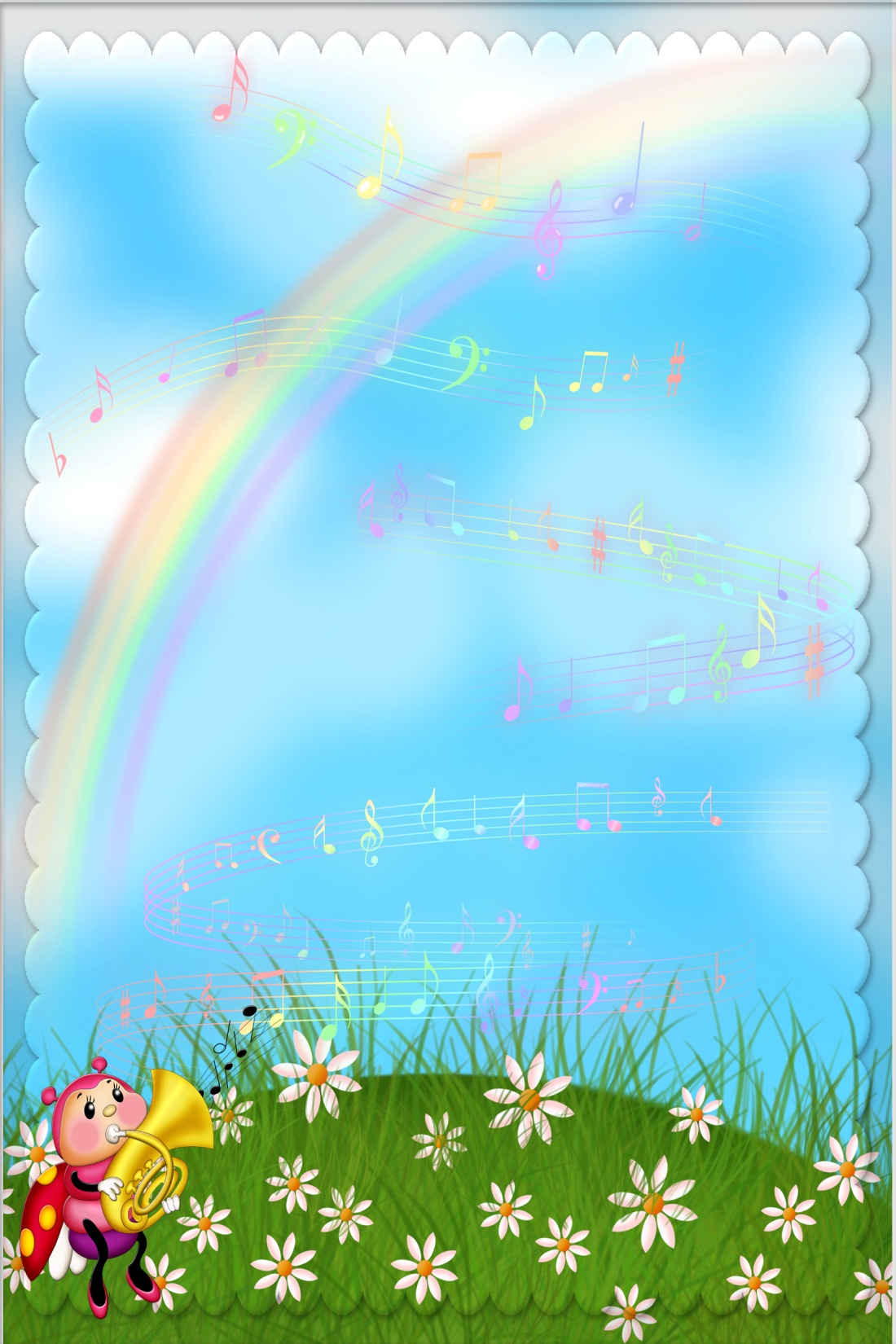 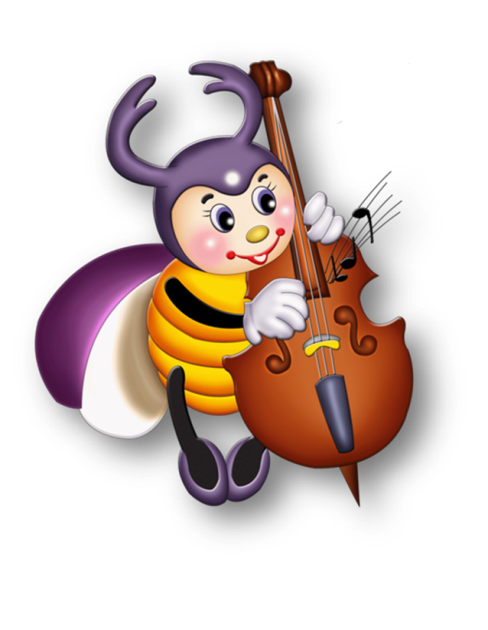 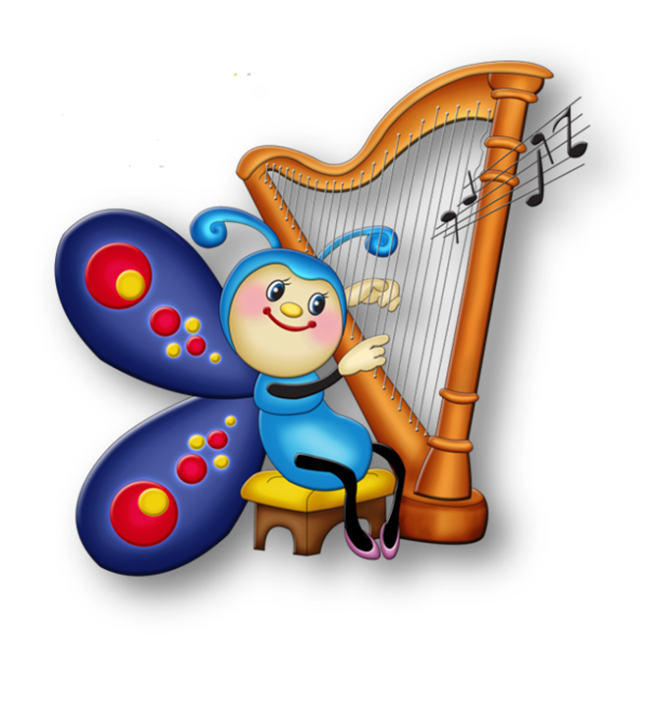 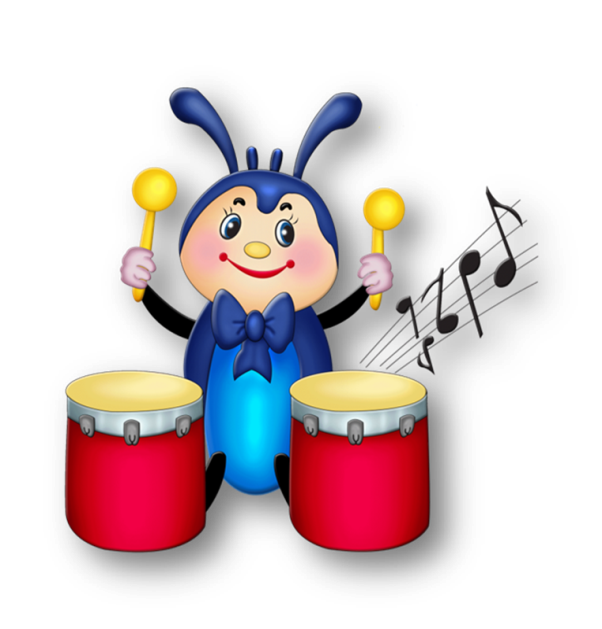 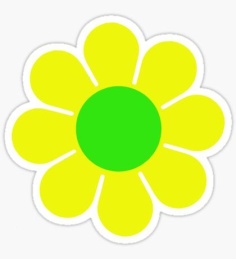 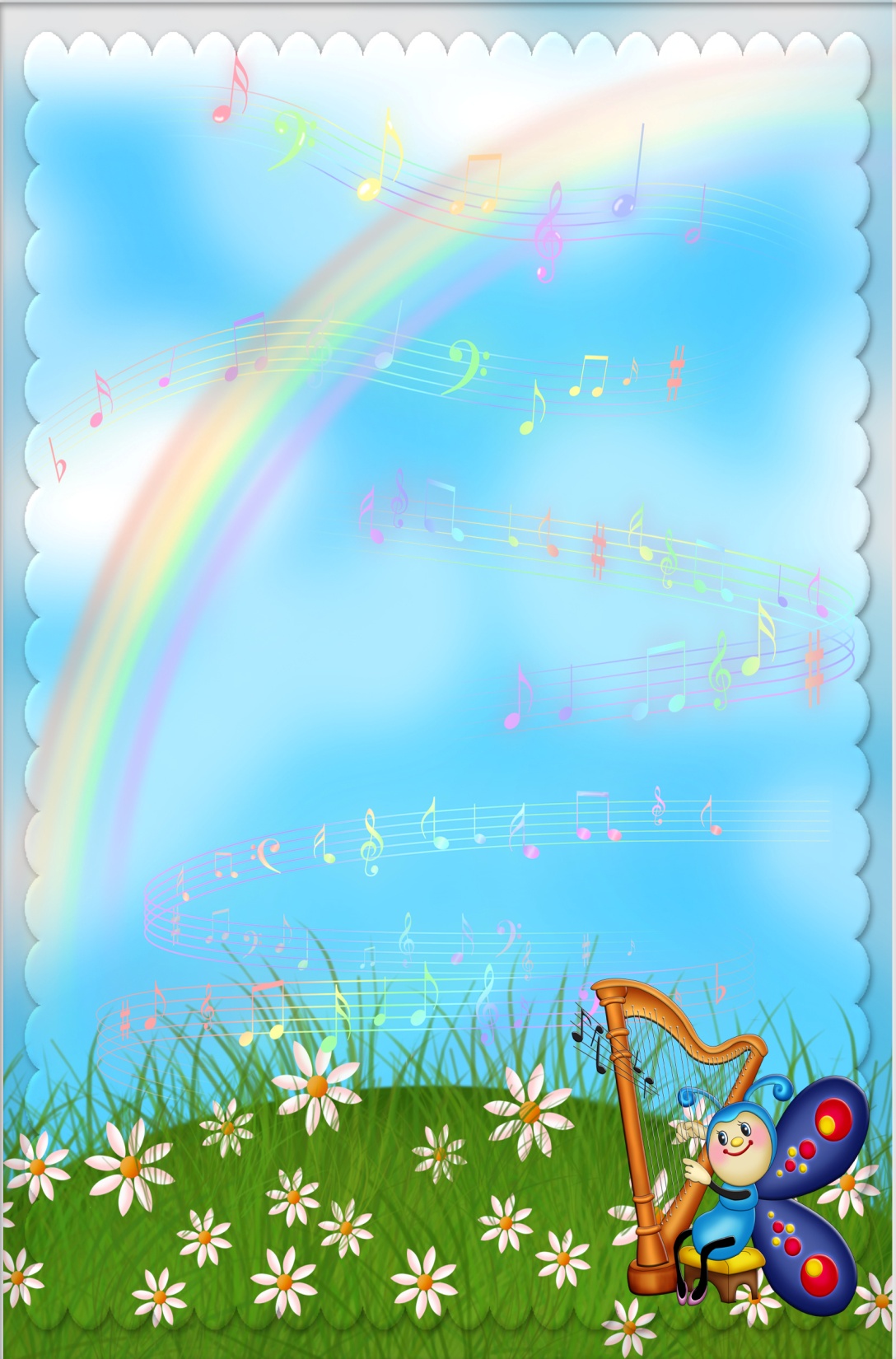     Дети входят в музыкальный зал и рассаживаются на стульчики.        М. Р.         Внимание!  Внимание!  Зову я всех ребят                     Сегодня в нашем зале немного поиграть!                     Только прежде чем играть -  нужно «Здравствуйте!» сказать.   ПРИВЕТСТВЕННАЯ  ИГРА: «Здравствуйте!»  М.Ю. КартушинойЗдравствуйте гости, здравствуйте! Кивать головой в такт стихотворного текстаДоброе утро, здравствуйте!    Протянуть руки вперёд, ладони развернув вверхЗдравствуйте гости, всем привет!   Помахать руками над головойЧто же услышим мы в ответ?  Хлопать в ладошиГости: «Здравствуйте!» (до – мажорное нисходящее трезвучие)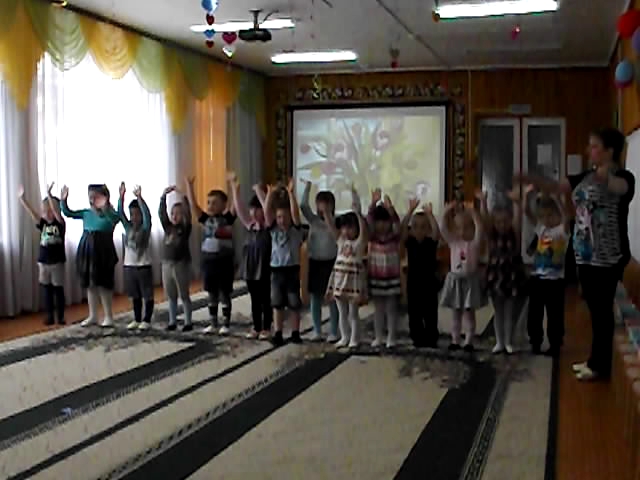    М. Р.        Ребята, а как вы думаете, для чего нужно здороваться?                ответы детей:  чтобы быть воспитанным, добрым, вежливым,                     пожелать друг другу здоровья…                    Совершенно верно!                    «Здравствуйте!» - ты скажешь человеку. «Здравствуй!» - улыбнётся он в ответ.                    И за лекарством не пойдёт в аптеку, а здоровым будет много лет!                                                                                                                                            (А. Кондратьев)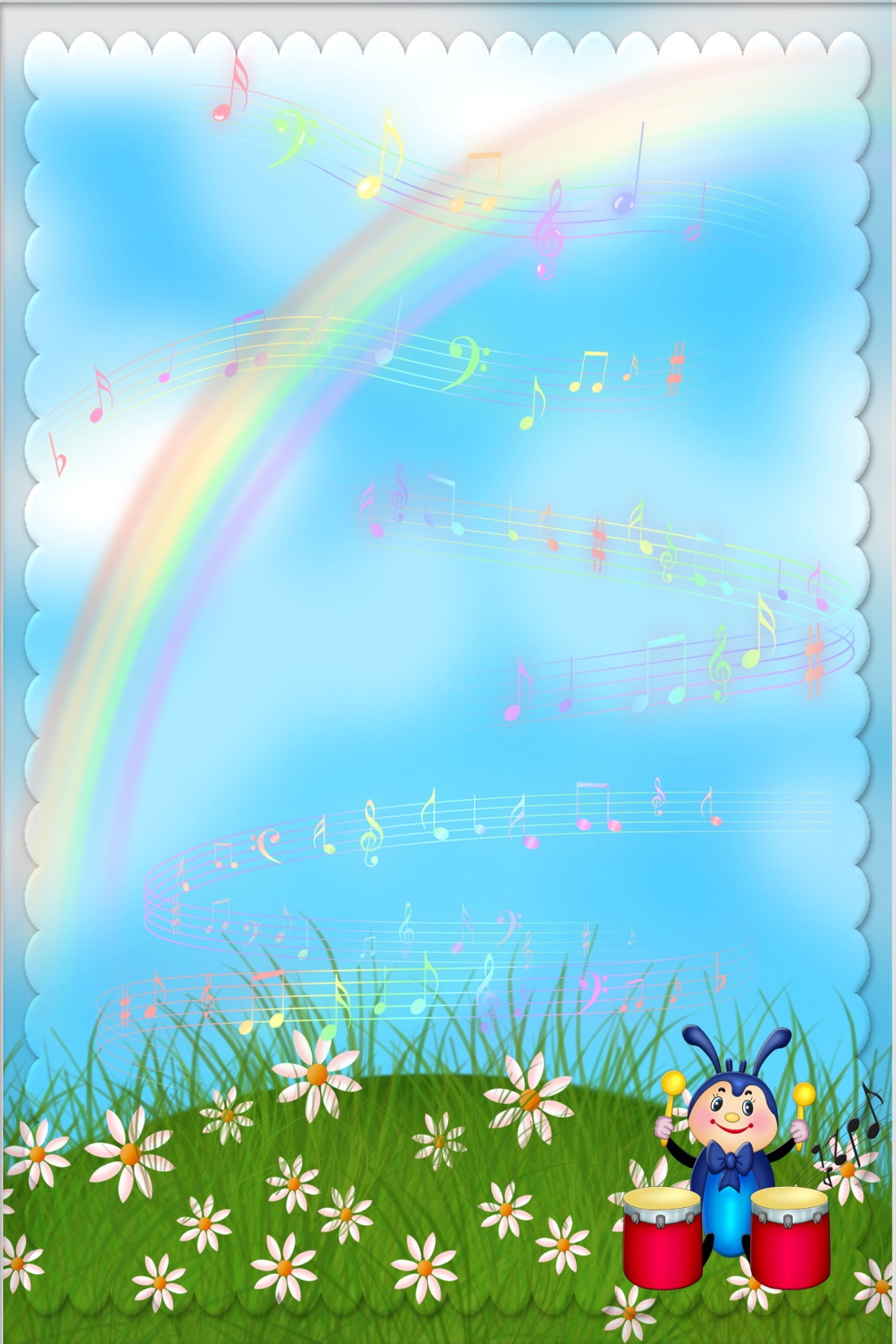 М. Р.       Ребята, я предлагаю вам сегодня поздороваться необычным                        способом, а поможет нам в этом – трямди - песенка!РАСПЕВКА:  «Трямди – песенка»  ( по до – мажорному трезвучию)Здравствуйте пальчики:    сжимать пальцы обеих рук в кулачки и разжиматьТрям – трям – трям!  одновременное соприкосновение кончиков пальцев обеих рукУ девочек и мальчиков:    сжимать пальцы обеих рук в кулачки и разжиматьТрям – трям – трям! одновременное соприкосновение кончиков пальцев обеих рук                                                                                                                                                                        Здравствуйте ладошки:  потереть ладошки друг о другаТрям – трям – трям!    выполнить хлопки в ладошиЗдравствуйте ножки:    погладить ножкиТрям – трям – трям!   выполнить хлопки по ножкамКулачками постучим:  круговые движении кулачками обеих приподнятых рукТрям – трям – трям!  постучать кулачком по кулачку – правая рука сверхуПоздороваться хотим:  круговые движении кулачками обеих приподнятых рукТрям – трям – трям!  постучать кулачком по кулачку – левая рука сверхуЗдравствуйте носики:  коснуться носика указательным пальцем правой руки Трям – трям – трям!   посопеть носиком три разаЗасопели носики:  коснуться носика указательным пальцем левой  руки Трям – трям – трям!   посопеть носиком три разаА теперь мы улыбнулись    улыбнуться и наклонить голову вправо и влевоИ друг к другу повернулись.   повернуть голову к соседу справа и слеваМы в трям – трямдии живём,  выполнить хлопки в ладоши в ритме стихаТрямди – песенки поём!  Трям – трям – трям!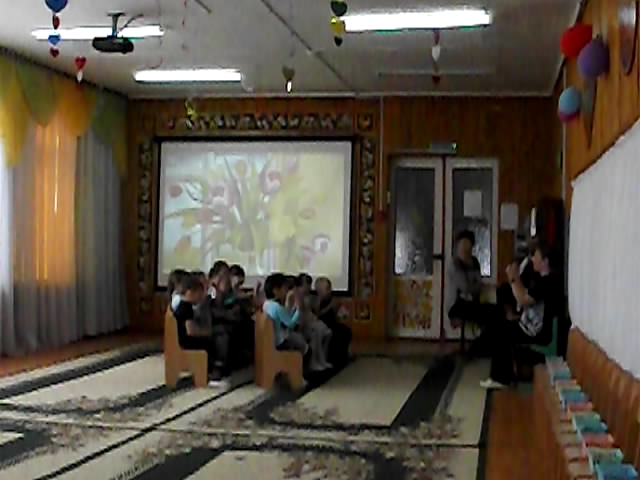 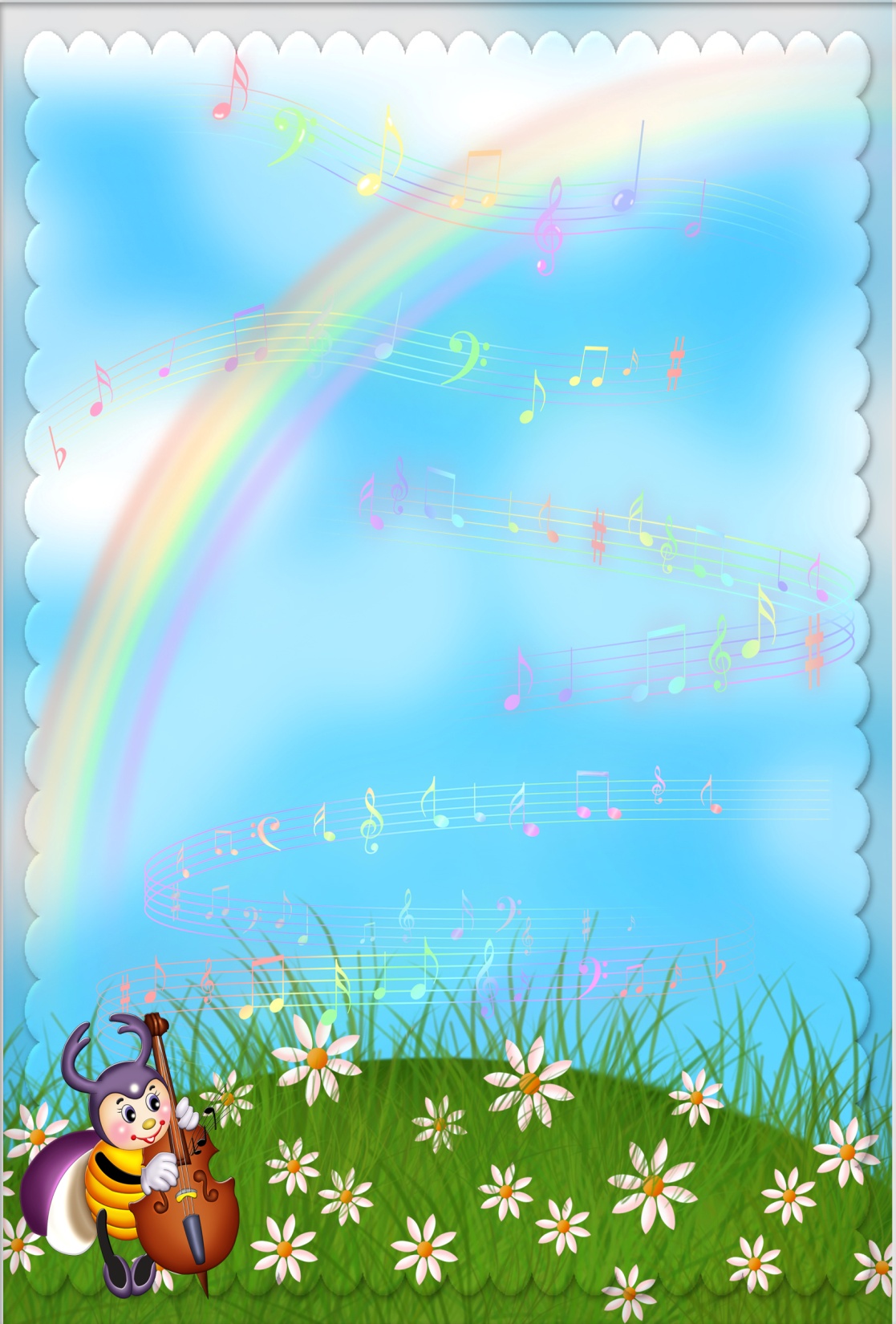 М. Р.      Вот и к нам пришла весна – пробудила всех от сна.                С вами мы гулять пойдём и сказку мы в лесу найдём!                Давайте мы на ножки наденем все сапожки     имитировать надевание сапог.                И под музыку скорей поскачем по дорожке!     (Глазунова И. П.)ДВИГАТЕЛЬНОЕ   УПРАЖНЕНИЕ:  «Сапожки»    муз.  А. ФилиппенкоСкачут по дорожке яркие сапожки,  выполнить поскоки в свободном направленииНе боятся лужи маленькие ножки.Топают сапожки в лес по дорожке,    топающий шаг с продвижением вперёдХорошо нам топать в новеньких сапожках.Быстро побежали, лес мы увидали        бег на носочках врассыпнуюБыстро побежали, на полянке встали.  остановка на последнее слово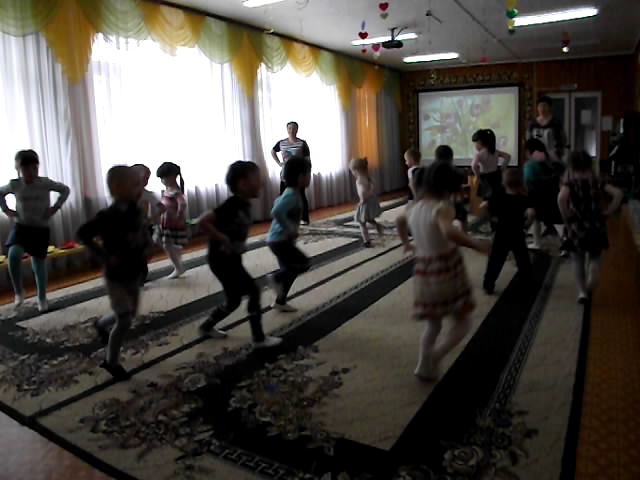                                                                                                  (Глазунова И. П.)М. Р.      А теперь – тишина…. Сказка в гости к нам пришла!                Отгадайте-ка загадку – про кого она?                Кто под кустиком сидит и от страха весь дрожит,                Быстро скачет по лужайке длинноухий, серый …….   (зайка)                Совершенно – верно!                       Будем сами в сказку мы играть и можем сами сказку рассказать!                Корзиночки со стульчиков берите и кружочек заводите!                Дети берут корзиночки с атрибутами для игр и образую круг                 с помощью воспитателя. На колени приседаем – сказку начинаем: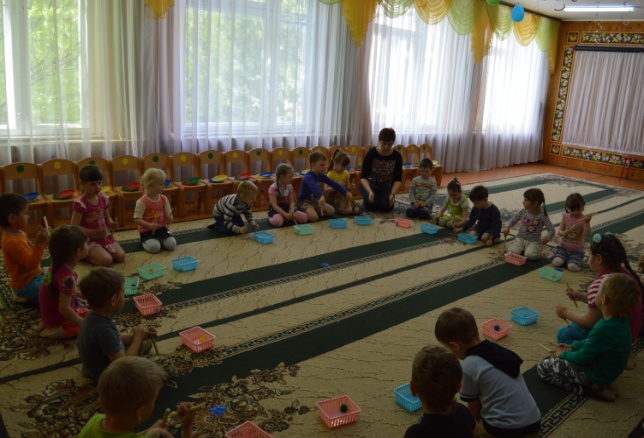 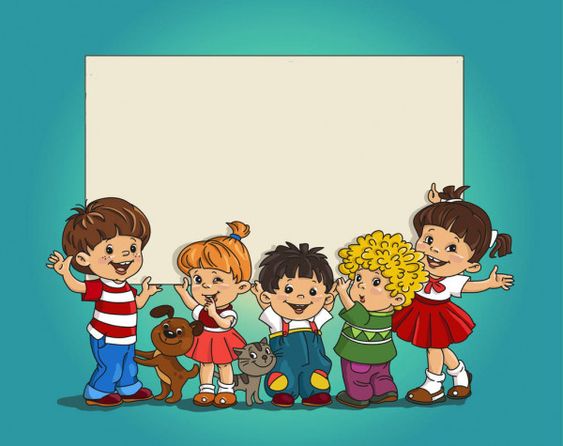 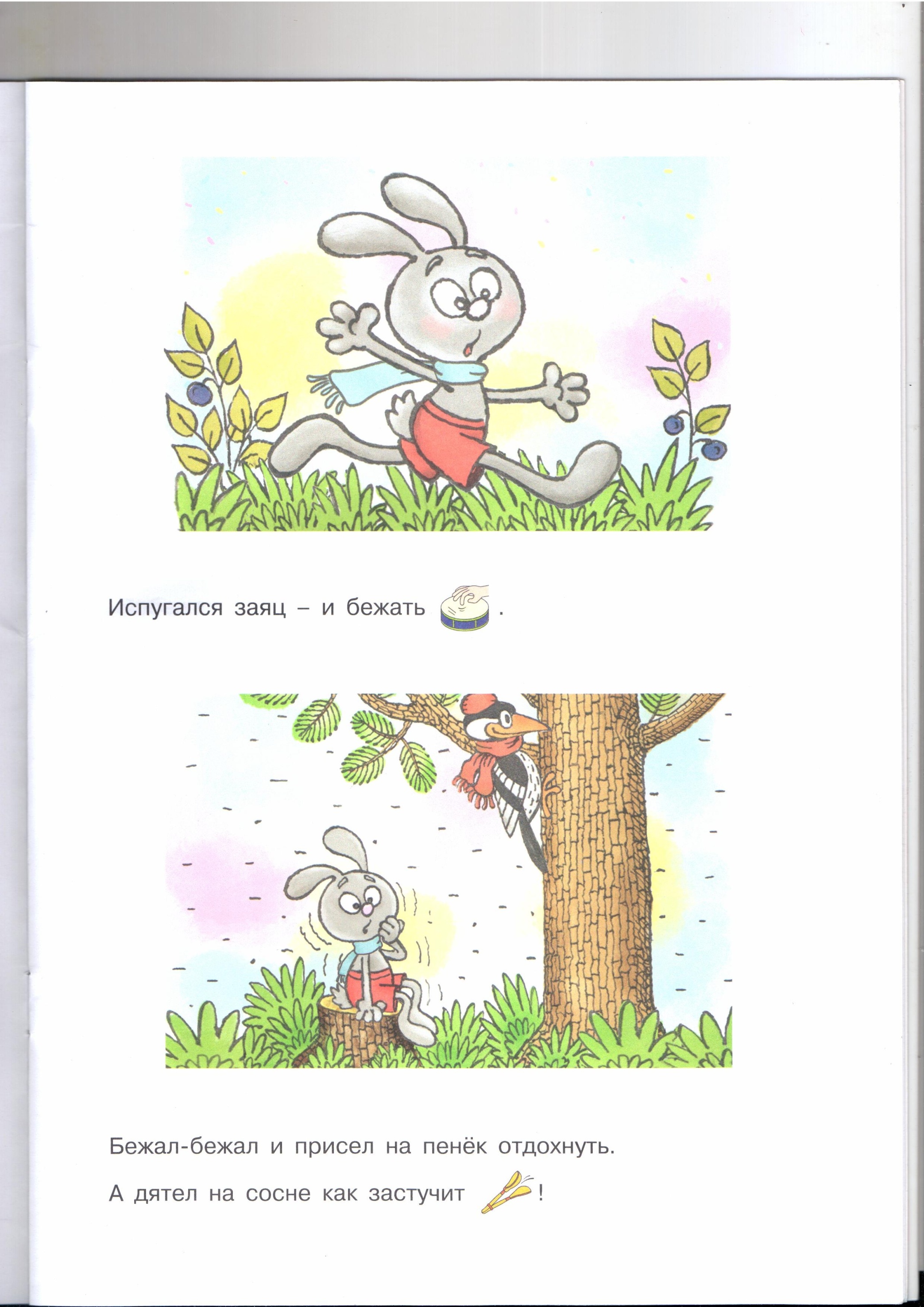               Жил – был в лесу заяц – трусишка.   Вышел однажды заяц из дома……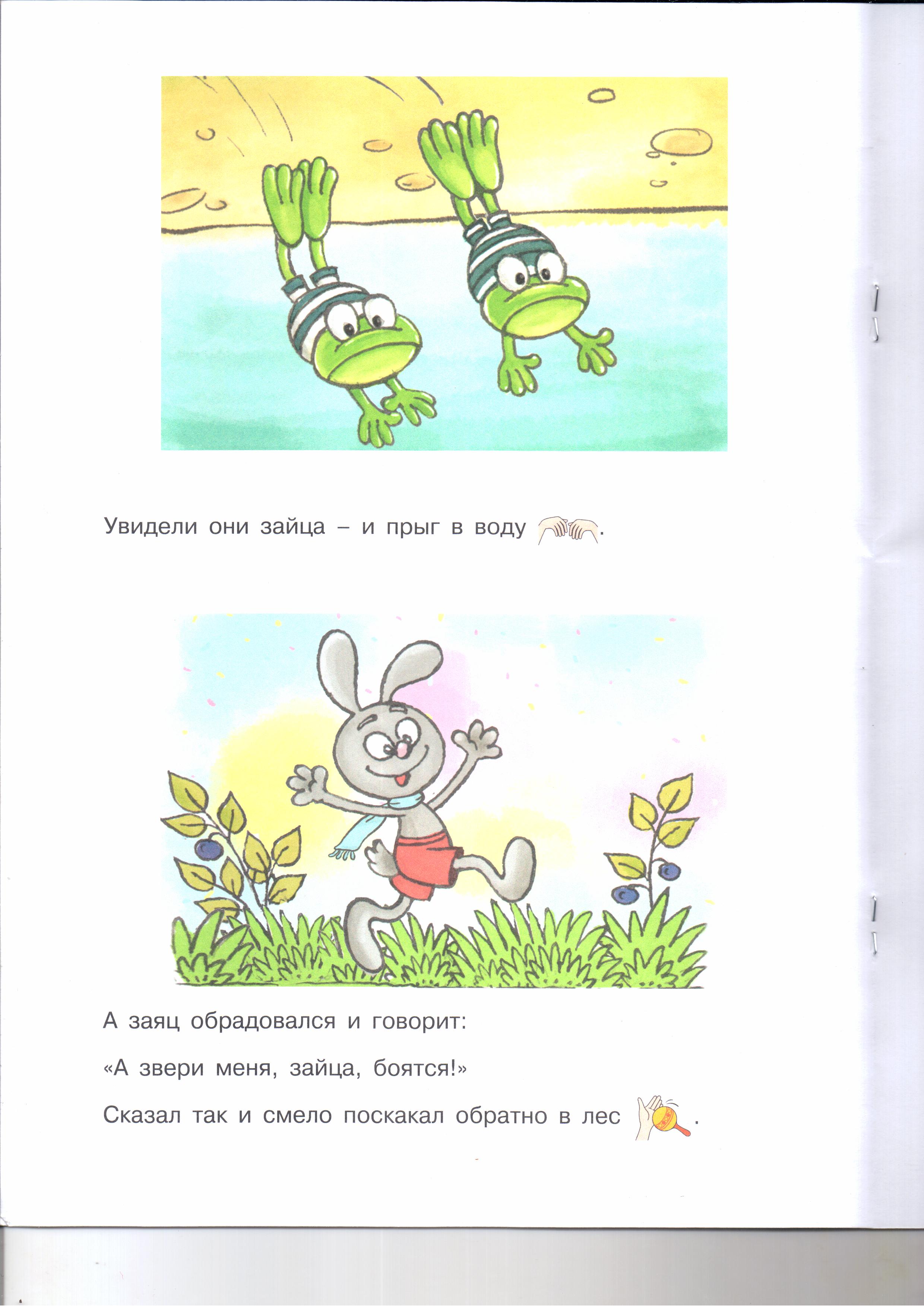 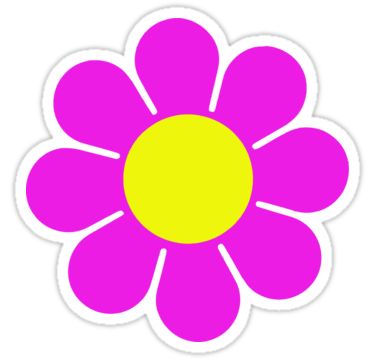 ИГРА  С  ПАЛОЧКАМИ: «Зайчики»  Вы скачите палочки,       Стучать по полу двумя палочками         Как маленькие зайчики.         одновременно на каждую  четверть         Прыг – скок, прыг – скок,  Стучать палочкой о палочку четвертными  длительностями.       Прискакали на лужок.    Стучать палочками по очереди на каждую                                                                                                                            восьмую длительность.       Правой ножкой топ – топ,   Стучать по полу палочкой в правой руке на                                                                                                      каждую четвертную длительность.       Левой ножкой топ – топ.   Стучать другой палочкой на каждую                                                                                                                      четвертную длительность.На головку сели –     Сделать «рожки» (поставить палочки на голову) Песенку запели.                                                                                                и пошевелить ими.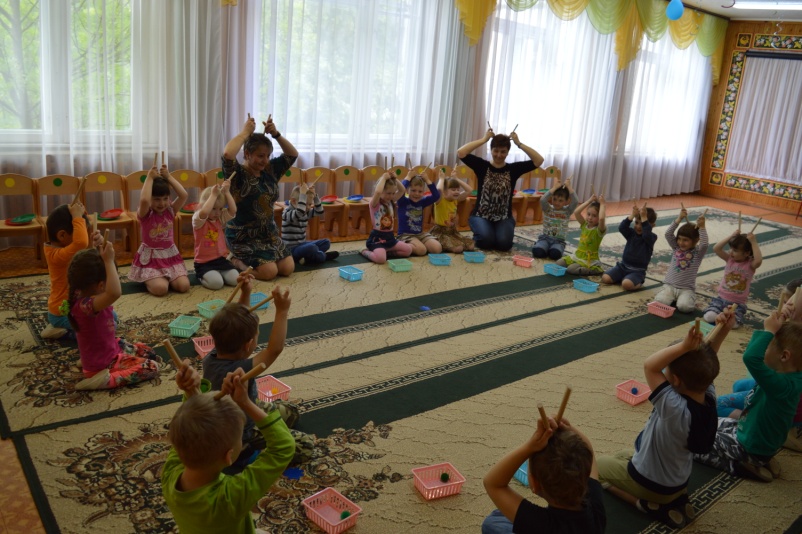                                    …. а ёжик в кустах ка – а – а – к зашуршит……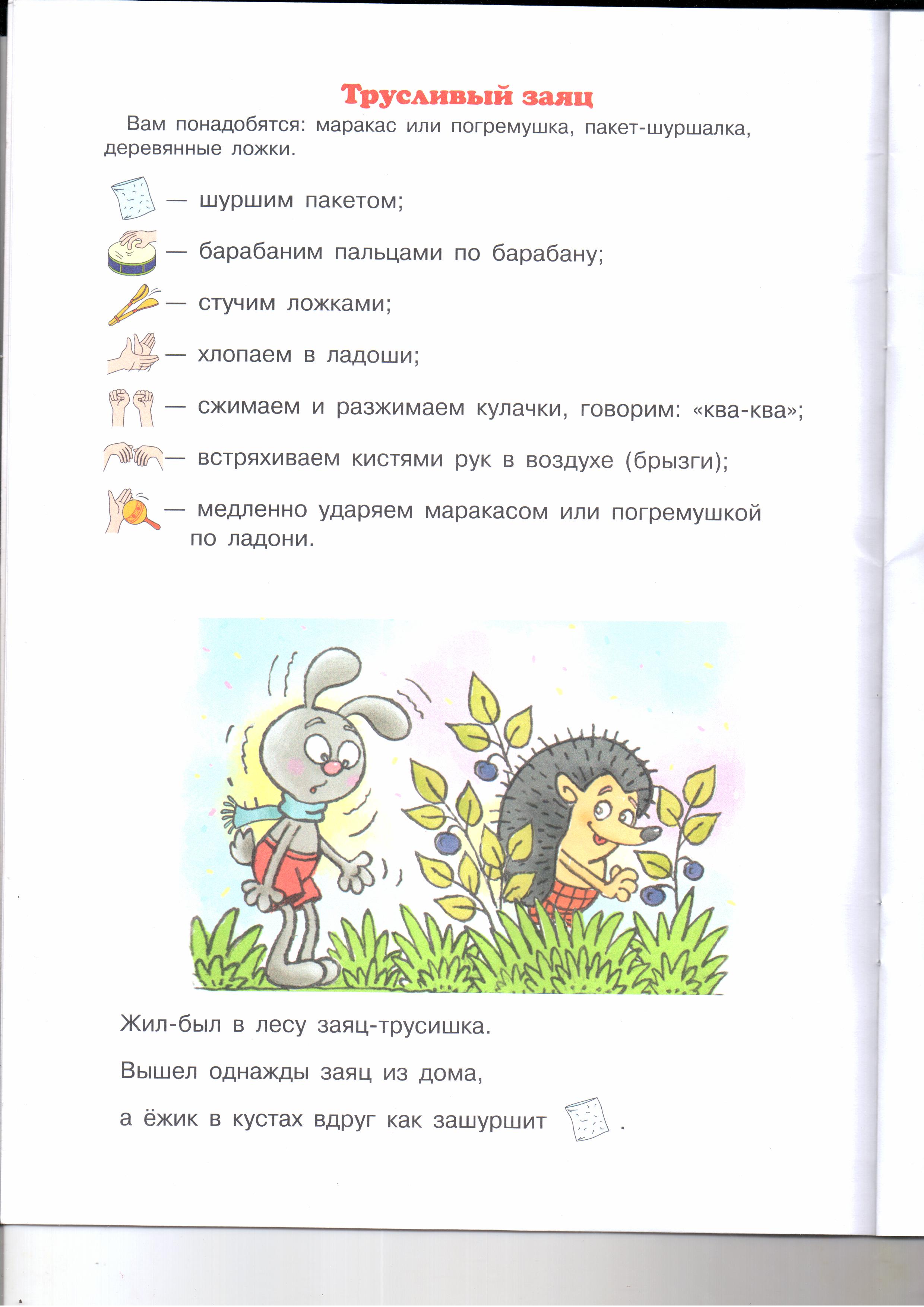 ПАЛЬЧИКОВАЯ  ГИМНАСТИКА:  «Два ежа»Шли по лесу два ежа                поочерёдно шлёпать ладонями по коленям.Шли спокойно, не спеша.На спине иголки –            резкими движениями растопыривать пальчикиОчень, очень колки.                                                                                и прятать их в кулачок.Пошуршали листьями,         круговые движения ладошкой по ладошке.Травкой зубки чистили.         указательным пальцем одной руки                                                                                                                имитировать чистку зубов.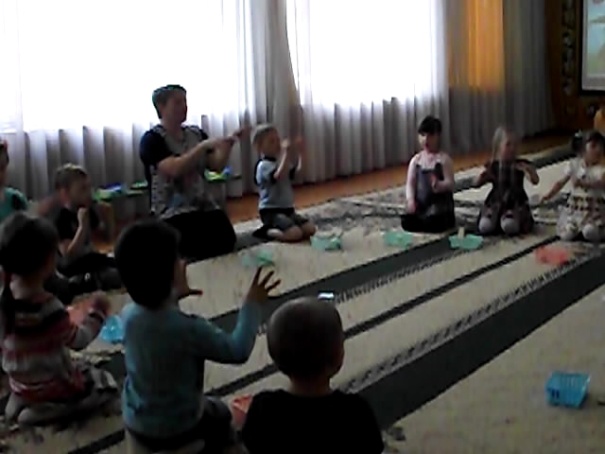                                …… да песенку    ка – а – а – к   запоёт…..ПЕСЕНКА – ПОЛЕЗЕНКА:  «Ёжик»  с самомассажем рук  О. Н. Арсеневская.Ёжик, ёжик – крошка по лесной дорожке        не спеша  катать мяч между Не спеша шагает, песню распевает…                  ладошками в ритме  текста.ПРИПЕВ:    «Пых – пых, шу – шу – шу,                 сжимать мячик то правой,                       На иголках я ношу                       Ягоды, листочки,                                             то левой рукой.                       Яблоки, грибочки».Ёжик, ёжик – крошка повернул с дорожки.         не спеша  катать мяч по полуОн по кочкам скачет, словно звонкий мячик.    то правой, то левой ладошкой.ПРИПЕВ:    «Пых – пых, шу – шу – шу,                     сжимать мячик то правой,                       Очень я домой спешу.                       Потому в лесочке                                                 то левой рукой.                       Прыгаю по кочкам».Ёжик, ёжик – крошка, ох, устал немножко.        поглаживать мяч то правой,Он до дома добежал, тихо песню зашептал…                 то левой рукой.ПРИПЕВ:    «Пых – пых, ши – ши – ши,                    сжимать мячик то правой,                                       Мои лапки хороши!                       Нужно лапкам отдохнуть,                                 то левой рукой.                       Чтобы завтра снова в путь».                                  … испугался Заяц и бросился бежать……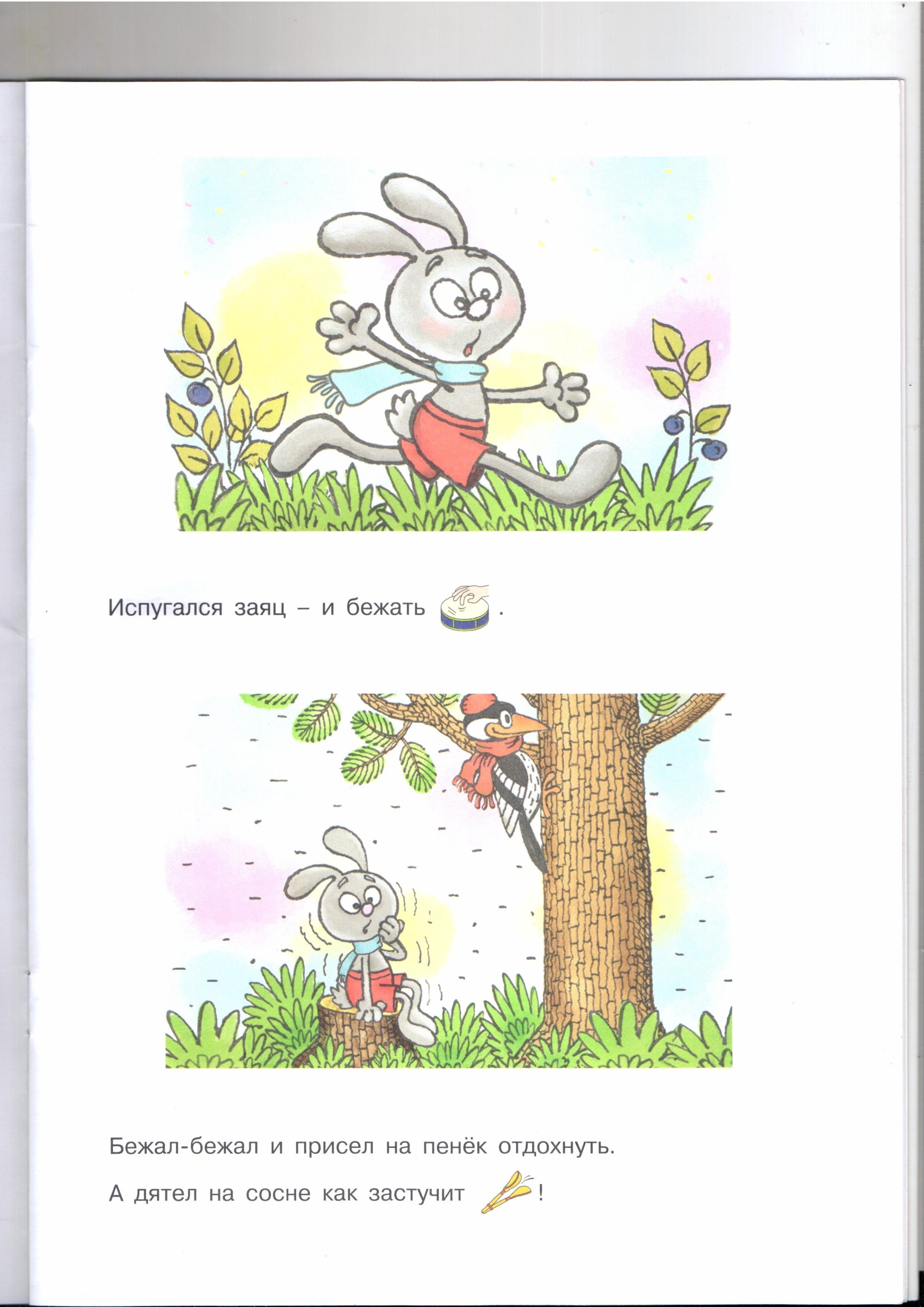 Вы скачите палочки,                       Стучать по полу двумя палочкамиКак маленькие зайчики.            одновременно на каждую  четверть.Прыг – скок, прыг – скок,    Стучать палочкой о палочку четвертными длительностями.Прискакали на лужок.          Стучать палочками по очереди на каждую                                                                                                                       восьмую длительность.Правой ножкой топ – топ,    Стучать по полу палочкой в правой руке на                                                                                                 каждую четвертную длительность.Левой ножкой топ – топ.        Стучать другой палочкой на каждую                                                                                                                четвертную длительность.На головку сели –         Сделать «рожки» (поставить палочки на голову) Песенку запели.                                                                                                 и пошевелить ими.                …… бежал, бежал Заяц и присел на пенёк отдохнуть.                                                      А дятел на сосне ка – а – а – к застучит…….МАССАЖ  СПИНЫ:  «Дятел»       Дети встают парами и выполнят друг другу массаж.Дятел жил в дупле пустом,                похлопывать ладонями по спине Дуб долбил, как долотом.                                    в ритме текста.Тук – тук – тук! Тук – тук – тук!      Поколачивать по спине пальцами.Дятел долбит крепкий сук.Клювом, клювом он стучит,    постукивать по спине тыльной сторонойДятел стовол уже долбит.                                        кулачков.Дятел долбит: «Тук , да тук»,        постукивать по спине рёбрами ладоней.Дуб скрипит: «Что там за стук?»Дятел клювом постучал,                                      поглаживать спину ладонями.Постучал и замолчал, потому что он устал!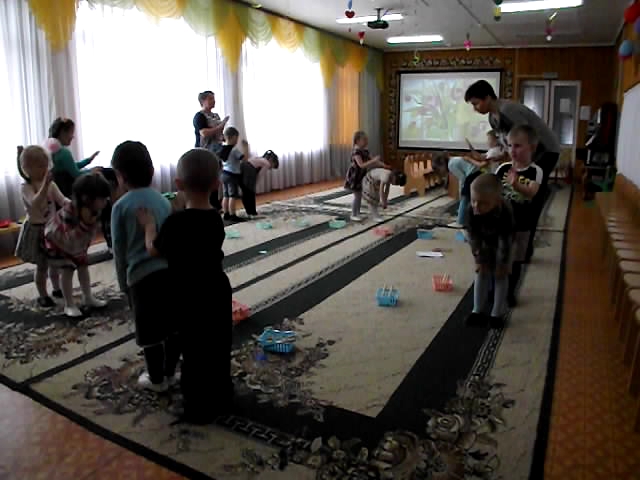 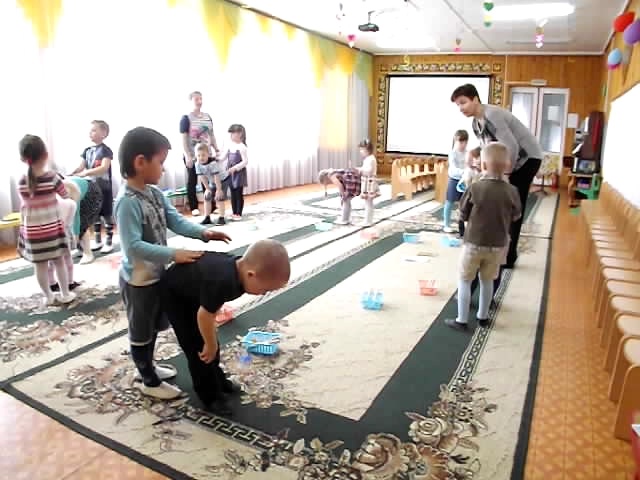                                … испугался Заяц и бросился бежать……Вы скачите палочки,                       Стучать по полу двумя палочкамиКак маленькие зайчики.            одновременно на каждую  четверть.Прыг – скок, прыг – скок,    Стучать палочкой о палочку четвертными  длительностями.Прискакали на лужок.          Стучать палочками по очереди на каждую                                                                                                                       восьмую длительность.Правой ножкой топ – топ,    Стучать по полу палочкой в правой руке на                                                                                                каждую четвертную длительность.Левой ножкой топ – топ.        Стучать другой палочкой на каждую                                                                                                                четвертную длительность.На головку сели –         Сделать «рожки» (поставить палочки на голову) Песенку запели.                                                                                                 и пошевелить ими.                            …… бежал, бежал Заяц и забежал в самую чащу.                             А там Филин крыльями  ка – а – а –к захлопает……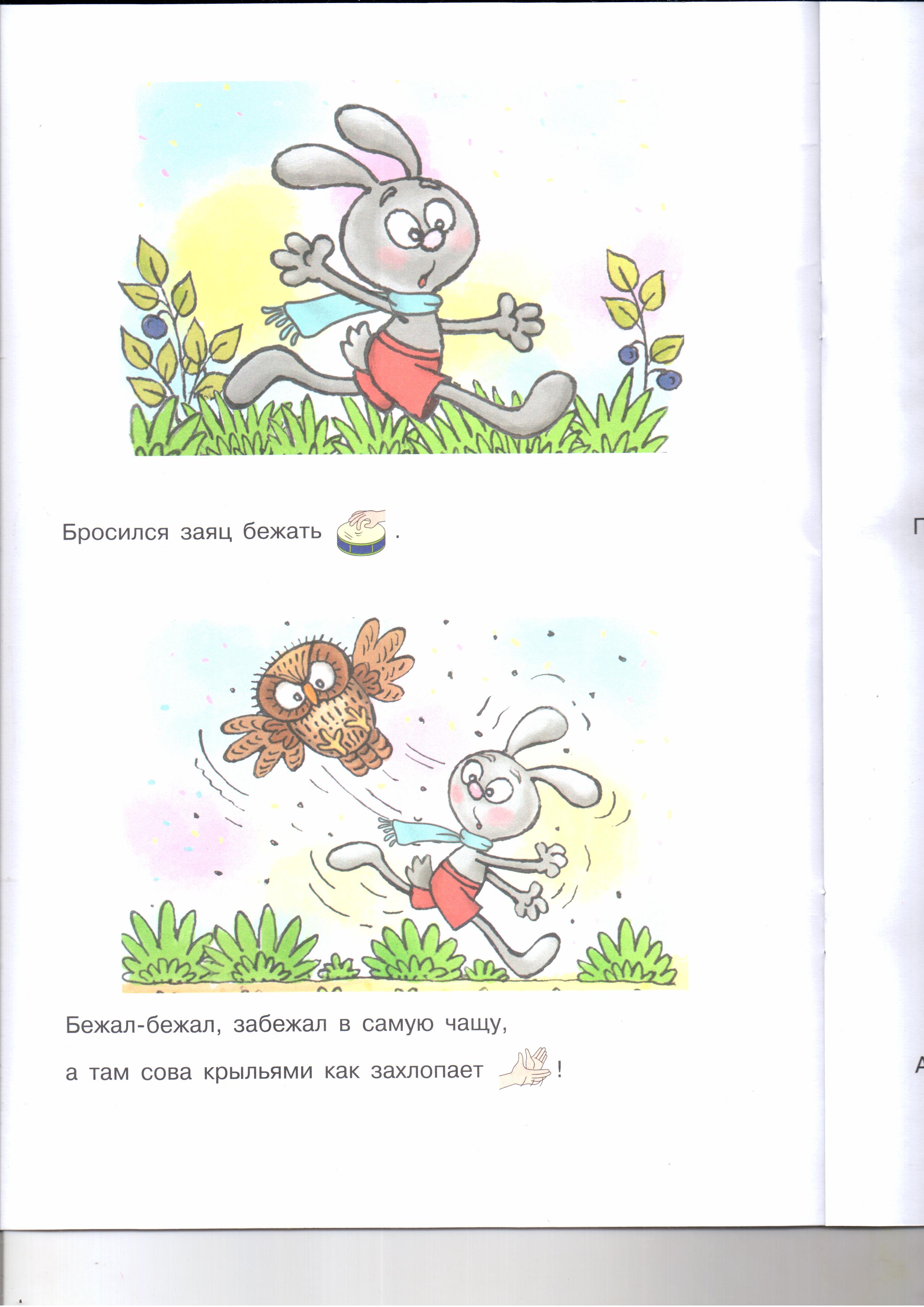 РЕЧЕВАЯ  ИГРА  С  ДВИЖЕНИЯМИ:   «Филин»В чистом поле дуб стоит,     поднять руки вверх, пальцы растопырены.Филин на дубу сидит.           поставить руки на пояс и качать головой вправо, влево.У него такой вот нос,       поставить раскрытую ладонь к носу, прикасаясь к нему большим                                                             пальцем, сжимать и разжимать остальные пальцы.Филин пухом весь оброс.         поставить руки на пояс, поднимать и опускать плечи.Ночью Филин ухнет: «УХ!»    погрозить пальцем одной руки, приставить                                                                                         ладони ко рту рупором и крикнуть «Ух!»Аж захватывае дух!           приложить ладошки к щекам и покачать головой                                                                                                            вправо и влево в ритме текста.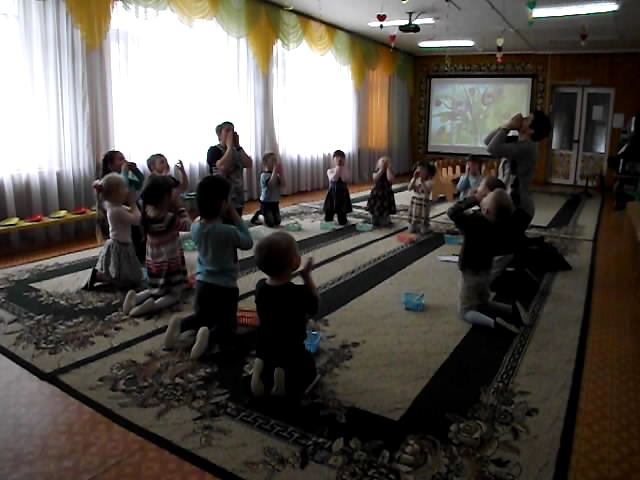 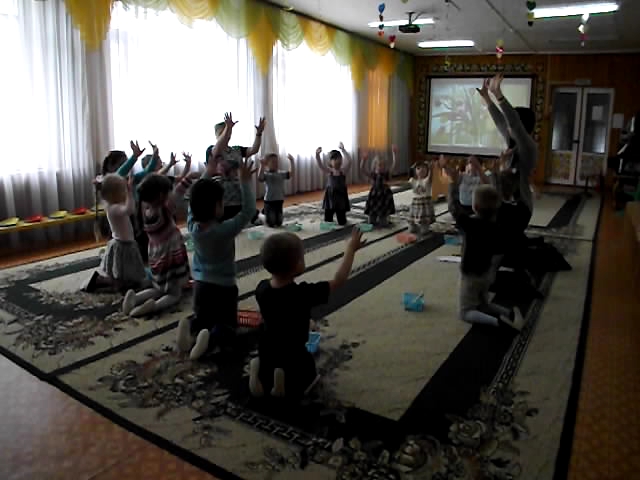                           …… испугался Заяц                             и побежал из лесу к речке……Вы скачите палочки,                       Стучать по полу двумя палочкамиКак маленькие зайчики.            одновременно на каждую  четверть.Прыг – скок, прыг – скок,    Стучать палочкой о палочку четвертными  длительностями.Прискакали на лужок.          Стучать палочками по очереди на каждую                                                                                                                       восьмую длительность.Правой ножкой топ – топ,    Стучать по полу палочкой в правой руке на                                                                                                 каждую четвертную длительность.Левой ножкой топ – топ.        Стучать другой палочкой на каждую                                                                                                                четвертную длительность.На головку сели –         Сделать «рожки» (поставить палочки на голову) Песенку запели.                                                                                                 и пошевелить ими.                                  …… а на берегу речки лягушки сидели…..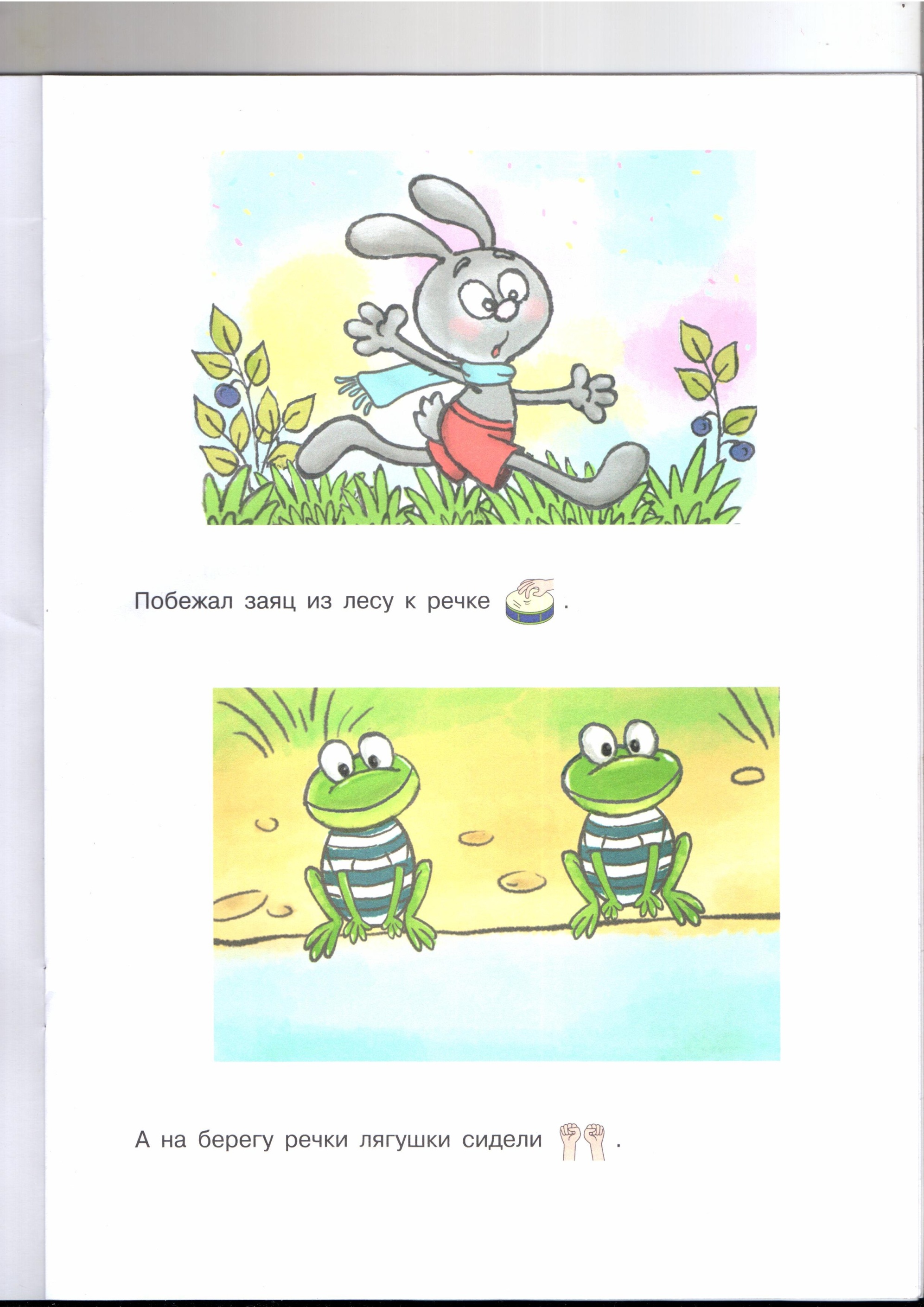 ИГРА  С  ПАЛОЧКАМИ:  «Лягушки»Сидели дружно на лугу      стучать одновременно двумя   палочками по полу  вправо и влево.Зелёные лягушки.        стучать основаниями  палочек перед собой                                                                                          при  вертикальном положении  палочек.Купались весе –    стучать палочкой о палочку.                     –  ло в пруду     стучать одновременно двумя  палочками по полу.Забавные квакушки.             стучать основаниями  палочек перед собой                                                                                           при  вертикальном положении  палочек.Куа – ква – ква,  куа – ква – ква,       стучать палочкой о палочку.Зелёные лягушки.               стучать одновременно двумя  палочками по полу.Куа – ква – ква,  куа – ква – ква,        стучать палочкой о палочку.Забавные квакушки.          стучать одновременно двумя  палочками по полу.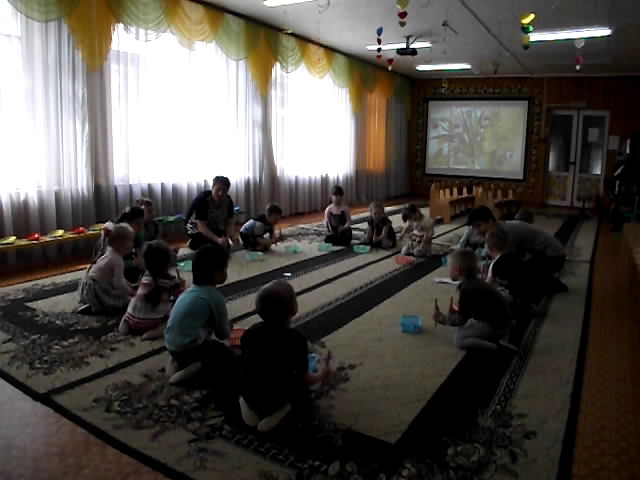                                       ……. увидели они Зайца и прыг в воду…….                  …….. а Заяц обрадовался и говорит:  «А звери  меня, Зайца, боятся!»                                           Сказал так, и смело поскакал обратно в лес…….Вы скачите палочки,                       Стучать по полу двумя палочкамиКак маленькие зайчики.            одновременно на каждую  четверть.Прыг – скок, прыг – скок,    Стучать палочкой о палочку четвертными  длительностями.Прискакали на лужок.          Стучать палочками по очереди на каждую                                                                                                                       восьмую длительность.Правой ножкой топ – топ,    Стучать по полу палочкой в правой руке на                                                                                                каждую четвертную длительность.Левой ножкой топ – топ.        Стучать другой палочкой на каждую                                                                                                                четвертную длительность.На головку сели –         Сделать «рожки» (поставить палочки на голову) Песенку запели.                                                                                                 и пошевелить ими.М. Р.      Замечательно играли, сказку дружно рассказали. А ваши ручки не устали?Дети.     Нет!М. Р.      Тогда палочки в корзиночку кладите и на стульчики несите…                дети складывают палочки, раздаётся звук часов.                Ой, а вот и часики стучат – что они сказать хотят?                Скоро вечер, детвора – наверно нам домой пора!                А мы тарелочки возьмём и по тропиночке пойдём,                Будем в часики играть и тарелками стучать!       (Глазунова И. П.)Дети берут по две тарелочки и строятся на дорожку на ковре.ИНТЕРАКТИВНЫЙ  ТАНЕЦ:  «Часики»  песня из мультфильма  «Фиксики»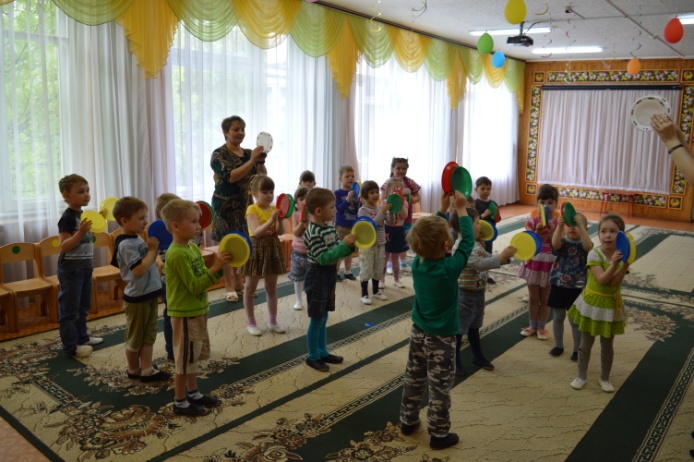 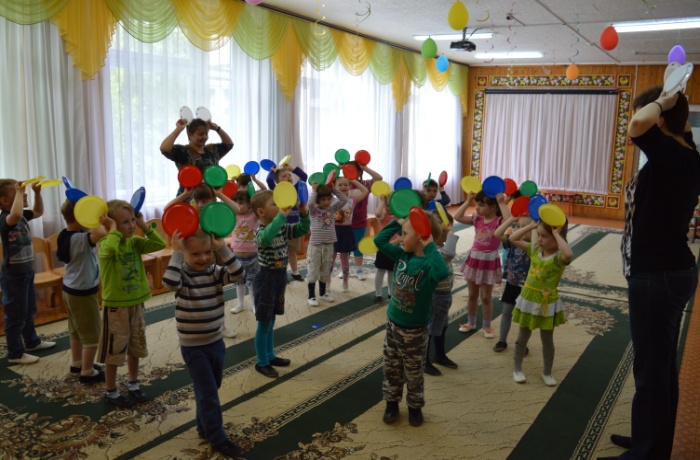 М. Р.      Ребята, вы замечательно играли – тарелочками стучали.                Теперь тарелочки соедините и в стопочку мне сложите.                Благодарю вас дети за старание – пришла пора сказать нам  «До свидания»                                                                                                                                                                                                         (Глазунова И. П.)МУЗЫКАЛЬНОЕ  ПРОЩАНИЕ.      ( по до – мажорному трезвучию)М. Р.      А сейчас в группу все спускайтесь вниз - там ожидает вас сюрприз!              Дети под музыку выходят из зала.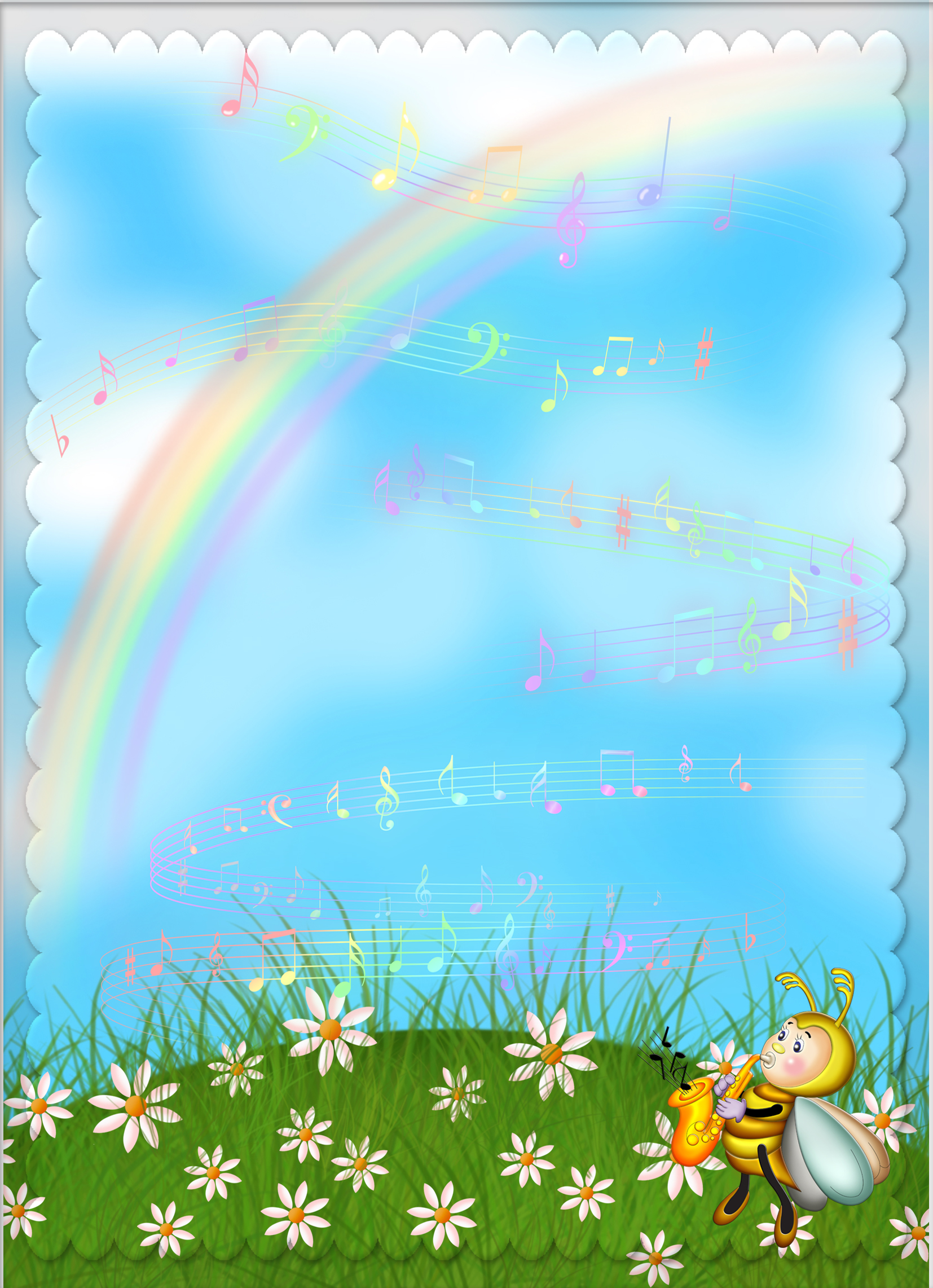    Анисимова М. В.  Музыка здоровья – программа  музыкального      здоровьесберегающего развития/    М. В. Анисимива. – М. : ТЦ Сфера, 2014.   Арсеневская  О. Н.  Музыкально – творческая деятельность      оздоровительной направленности  Приключения в Здравгороде – цикл    познавательно – музыкальных занятий с детьми 5 – 7 лет/    О. Н. Арсеневская. – Волгоград: Учитель, 2015.   Арсеневская  О. Н.  Система музыкально – оздоровительной  работы    в детском саду – занятия, игры, упражнения/   О. Н. Арсеневская.  – Волгоград: Учитель, 2011.    Галянт  И. Г. Музыкальное развитие детей 2 – 7 лет/   И. Г. галянт. – М. : Просвещение, 2013.   Железнова  Е.  Шумелки – сказки с озвучиванием/    Е. Железнова.  – М. : «Издательство «Карапуз», 2015.   Картушина  М. Ю.  Конспекты  логоритмических  занятий с детьми 5 – 6 лет/   М. Ю. Картушина.  – М. : ТЦ Сфера, 2008.  (Логопед в ДОУ).  Картушина  М. Ю.   Мы играем, рисуем и поём –  интегрированные занятия   для детей 3 – 5 лет/ М. Ю. Картушина.  – М. : «Издат. «Скрипторий 2003»,  2009. 8.     Художественное оформление - Интернет – ресурсы в свободном         и бесплатном доступе.                                                 ЦЕЛЬ                                                 ЦЕЛЬ                                                 ЦЕЛЬ         Развитие ритмических способностей дошкольников в игровой форме                            с применением здоровьесберегающих технолгий.         Развитие ритмических способностей дошкольников в игровой форме                            с применением здоровьесберегающих технолгий.         Развитие ритмических способностей дошкольников в игровой форме                            с применением здоровьесберегающих технолгий.                                               ЗАДАЧИ                                               ЗАДАЧИ                                               ЗАДАЧИ     воспитательные          развивающие   образовательныеВоспитание интереса     к музицированиючерез игровую      деятельность.     Воспитание       потребности  в самовыражении через        коллективное  и      индивидуальное           творчество.  Развитие  ритмического       слуха,  музыкальной           памяти, внимания,                  наблюдательности,           координации рук  и     умения ориентироваться              в пространстве.       Развитие   образно мыслящего слуха,  речевых         интонаций,  мышечно – тактильных  ощущений с помощью оздоровительных                   технологий.  Формирование     положительного         отношения       к ценности своего           здоровья.  Формирование         радостного        эмоционального    ощущения в процессе     общения с музыкой.                        Материалы и оборудование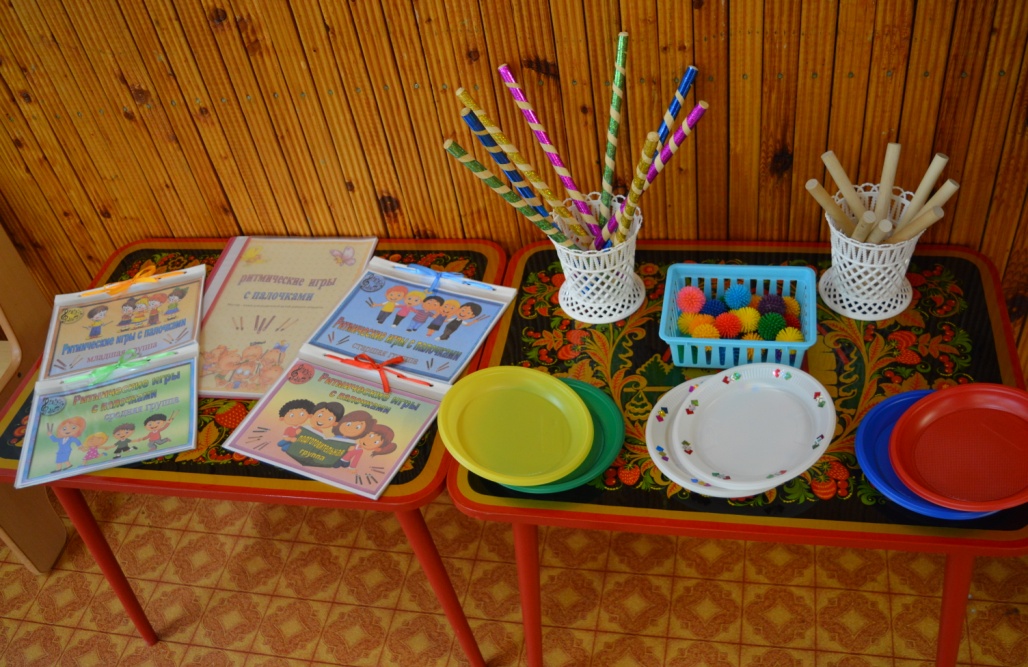 Музыкальный центр,CD и USB носители с музыкальным  приложением; деревянные палочки; массажные шарики; атрибуты  для  интерактивного танца «Часики» (одноразовые тарелочки).